Seed Bag: 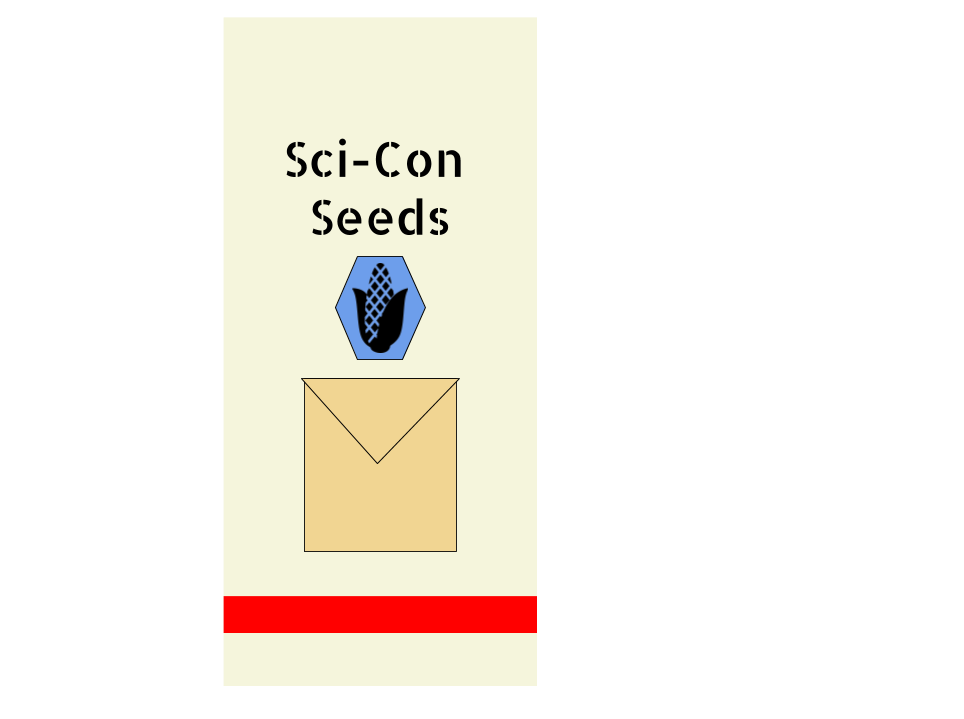 Size:  Envelope: 8.5 inches x 11 inches Bag: 48 inches x 20 inches x 5 inchesMaterials: 8.5 by 11 manilla folder 50 pounds of modified seeds (either corn or soybeans) 48 inches x 20 inches x 5 inches canvas bagAngles: All corners for the bag and envelope are 90 degrees, can change due to stretching.  Instructions: Instruction PacketSize8.5” x 11”5 PagesMaterielsPaperPrinter InkAll angles are 90 degrees.